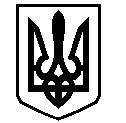 У К Р А Ї Н АВАСИЛІВСЬКА МІСЬКА РАДАЗАПОРІЗЬКОЇ ОБЛАСТІсьомого скликаннятридцять третя (позачергова)  сесіяР  І  Ш  Е  Н  Н  Я 27 червня  2018                                                                                                             № 32Про затвердження проекту землеустрою щодо відведення та надання дозволу на складання технічної документації із землеустрою щодо об’єднання  земельних ділянок для будівництва та обслуговування житлового будинку, господарських будівель та споруд в м. Василівка, вул. Джерельна, 68  Пацалю К.К.	Керуючись Законом України «Про місцеве самоврядування в Україні»,  ст.ст.12,40,116,118,121,122  Земельного кодексу України, Законами України «Про землеустрій», «Про державний земельний кадастр»,  «Про внесення змін до деяких законодавчих актів України  щодо розмежування земель державної та комунальної власності»,  розглянувши заяву Пацаля Костянтина Костянтиновича, що мешкає в м. Василівка, вул. Лесі Українки 16, про затвердження проекту землеустрою щодо відведення  та надання дозволу на розробку технічної документації із землеустрою щодо об’єднання земельних ділянок  для будівництва та обслуговування житлового будинку, господарських будівель та споруд в м. Василівка, вул. Джерельна, 68,   Василівська міська радаВ И Р І Ш И Л А :1.Затвердити Пацалю Костянтину Костянтиновичу проект землеустрою щодо відведення земельної ділянки із земель житлової та громадської забудови, кадастровий номер 2320910100:03:036:0127, площею  для будівництва та обслуговування житлового будинку, господарських будівель та споруд в м. Василівка, вул. Джерельна 68. 2. Надати Пацалю Костянтину Костянтиновичу дозвіл на складання  технічної документації із землеустрою щодо поділу та об’єднання земельних ділянок, а саме: об’єднання земельних ділянок із земель житлової та громадської забудови, кадастровий номер 2320910100:03:036:0127, площею  та кадастровий номер 2320910100:03:036:0115,  площею   для будівництва та обслуговування житлового будинку, господарських будівель та споруд в м. Василівка, вул. Джерельна 68.3. Зобов’язати Пацаля Костянтина Костянтиновича в трьохмісячний термін замовити та подати на затвердження технічну документацію із землеустрою щодо поділу та об’єднання земельних ділянок в м. Василівка, вул. Джерельна 68.4. Контроль за виконанням цього рішення покласти на постійну комісію міської ради з питань земельних відносин та земельного кадастру, благоустрою міста та забезпечення екологічної безпеки життєдіяльності населення.Міський голова                                                                                                     Л.М. Цибульняк